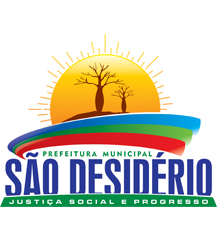 Análise Prévia de Processos de Licenciamento AmbientalAnálise Prévia de Processos de Licenciamento AmbientalAnálise Prévia de Processos de Licenciamento AmbientalAnálise Prévia de Processos de Licenciamento AmbientalAnálise Prévia de Processos de Licenciamento AmbientalAnálise Prévia de Processos de Licenciamento AmbientalAnálise Prévia de Processos de Licenciamento Ambiental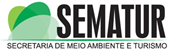 Requerente:Requerente:Requerente:Requerente:Requerente:Requerente:Requerente:Requerente:Requerente:Requerente:Requerente:Requerente:Tipologia do empreendimento ou atividade: Tipologia do empreendimento ou atividade: Tipologia do empreendimento ou atividade: Tipologia do empreendimento ou atividade: Tipologia do empreendimento ou atividade: Tipologia do empreendimento ou atividade: Tipologia do empreendimento ou atividade: Tipologia do empreendimento ou atividade: Tipologia do empreendimento ou atividade: Tipologia do empreendimento ou atividade: Tipologia do empreendimento ou atividade: Tipologia do empreendimento ou atividade: Código:Código:Código:Código:Código:Código:Código:Código:Responsável:______/______/________Responsável:______/______/________Responsável:______/______/________Responsável:______/______/________Porte:Porte:MiMiPeqMeGrExcResponsável:______/______/________Responsável:______/______/________Responsável:______/______/________Responsável:______/______/________Tipo de Requerimento:Tipo de Requerimento:Tipo de Requerimento:Tipo de Requerimento:Tipo de Requerimento:Tipo de Requerimento:Tipo de Requerimento:Tipo de Requerimento:Responsável:______/______/________Responsável:______/______/________Responsável:______/______/________Responsável:______/______/________Valor (R$):Valor (R$):Valor (R$):Valor (R$):Valor (R$):Valor (R$):Valor (R$):Valor (R$):Responsável:______/______/________Responsável:______/______/________Responsável:______/______/________Responsável:______/______/________ItemDocumentos NecessáriosDocumentos NecessáriosDocumentos NecessáriosDocumentos NecessáriosDocumentos NecessáriosDocumentos NecessáriosDocumentos NecessáriosDocumentos NecessáriosDocumentos NecessáriosDocumentos Necessários√LICENCIAMENTO AMBIENTAL SIMPLIFICADOLICENCIAMENTO AMBIENTAL SIMPLIFICADOLICENCIAMENTO AMBIENTAL SIMPLIFICADOLICENCIAMENTO AMBIENTAL SIMPLIFICADOLICENCIAMENTO AMBIENTAL SIMPLIFICADOLICENCIAMENTO AMBIENTAL SIMPLIFICADOLICENCIAMENTO AMBIENTAL SIMPLIFICADOLICENCIAMENTO AMBIENTAL SIMPLIFICADOLICENCIAMENTO AMBIENTAL SIMPLIFICADOLICENCIAMENTO AMBIENTAL SIMPLIFICADOLICENCIAMENTO AMBIENTAL SIMPLIFICADOLICENCIAMENTO AMBIENTAL SIMPLIFICADO1Requerimento (Formulário da SEMATUR) (apresentar com firma reconhecida)Requerimento (Formulário da SEMATUR) (apresentar com firma reconhecida)Requerimento (Formulário da SEMATUR) (apresentar com firma reconhecida)Requerimento (Formulário da SEMATUR) (apresentar com firma reconhecida)Requerimento (Formulário da SEMATUR) (apresentar com firma reconhecida)Requerimento (Formulário da SEMATUR) (apresentar com firma reconhecida)Requerimento (Formulário da SEMATUR) (apresentar com firma reconhecida)Requerimento (Formulário da SEMATUR) (apresentar com firma reconhecida)Requerimento (Formulário da SEMATUR) (apresentar com firma reconhecida)Requerimento (Formulário da SEMATUR) (apresentar com firma reconhecida)2Análise Prévia à formação do processo realizada pela SEMATURAnálise Prévia à formação do processo realizada pela SEMATURAnálise Prévia à formação do processo realizada pela SEMATURAnálise Prévia à formação do processo realizada pela SEMATURAnálise Prévia à formação do processo realizada pela SEMATURAnálise Prévia à formação do processo realizada pela SEMATURAnálise Prévia à formação do processo realizada pela SEMATURAnálise Prévia à formação do processo realizada pela SEMATURAnálise Prévia à formação do processo realizada pela SEMATURAnálise Prévia à formação do processo realizada pela SEMATUR3Comprovante do endereço informado no requerimentoComprovante do endereço informado no requerimentoComprovante do endereço informado no requerimentoComprovante do endereço informado no requerimentoComprovante do endereço informado no requerimentoComprovante do endereço informado no requerimentoComprovante do endereço informado no requerimentoComprovante do endereço informado no requerimentoComprovante do endereço informado no requerimentoComprovante do endereço informado no requerimento4Cópia do contrato social da empresa e suas alterações, no caso de pessoa jurídica (autenticada ou acompanhada de documento original para confere)Cópia do contrato social da empresa e suas alterações, no caso de pessoa jurídica (autenticada ou acompanhada de documento original para confere)Cópia do contrato social da empresa e suas alterações, no caso de pessoa jurídica (autenticada ou acompanhada de documento original para confere)Cópia do contrato social da empresa e suas alterações, no caso de pessoa jurídica (autenticada ou acompanhada de documento original para confere)Cópia do contrato social da empresa e suas alterações, no caso de pessoa jurídica (autenticada ou acompanhada de documento original para confere)Cópia do contrato social da empresa e suas alterações, no caso de pessoa jurídica (autenticada ou acompanhada de documento original para confere)Cópia do contrato social da empresa e suas alterações, no caso de pessoa jurídica (autenticada ou acompanhada de documento original para confere)Cópia do contrato social da empresa e suas alterações, no caso de pessoa jurídica (autenticada ou acompanhada de documento original para confere)Cópia do contrato social da empresa e suas alterações, no caso de pessoa jurídica (autenticada ou acompanhada de documento original para confere)Cópia do contrato social da empresa e suas alterações, no caso de pessoa jurídica (autenticada ou acompanhada de documento original para confere)5Cópia do CNPJ e Inscrição Estadual da empresa, ou RG e CPF, para pessoa física (autenticada ou acompanhada de documento original para confere)Cópia do CNPJ e Inscrição Estadual da empresa, ou RG e CPF, para pessoa física (autenticada ou acompanhada de documento original para confere)Cópia do CNPJ e Inscrição Estadual da empresa, ou RG e CPF, para pessoa física (autenticada ou acompanhada de documento original para confere)Cópia do CNPJ e Inscrição Estadual da empresa, ou RG e CPF, para pessoa física (autenticada ou acompanhada de documento original para confere)Cópia do CNPJ e Inscrição Estadual da empresa, ou RG e CPF, para pessoa física (autenticada ou acompanhada de documento original para confere)Cópia do CNPJ e Inscrição Estadual da empresa, ou RG e CPF, para pessoa física (autenticada ou acompanhada de documento original para confere)Cópia do CNPJ e Inscrição Estadual da empresa, ou RG e CPF, para pessoa física (autenticada ou acompanhada de documento original para confere)Cópia do CNPJ e Inscrição Estadual da empresa, ou RG e CPF, para pessoa física (autenticada ou acompanhada de documento original para confere)Cópia do CNPJ e Inscrição Estadual da empresa, ou RG e CPF, para pessoa física (autenticada ou acompanhada de documento original para confere)Cópia do CNPJ e Inscrição Estadual da empresa, ou RG e CPF, para pessoa física (autenticada ou acompanhada de documento original para confere)6Documentação comprobatória da qualidade de representante legal do interessado, acompanhada do CPF   (autenticada ou acompanhada de documento original para confere)Documentação comprobatória da qualidade de representante legal do interessado, acompanhada do CPF   (autenticada ou acompanhada de documento original para confere)Documentação comprobatória da qualidade de representante legal do interessado, acompanhada do CPF   (autenticada ou acompanhada de documento original para confere)Documentação comprobatória da qualidade de representante legal do interessado, acompanhada do CPF   (autenticada ou acompanhada de documento original para confere)Documentação comprobatória da qualidade de representante legal do interessado, acompanhada do CPF   (autenticada ou acompanhada de documento original para confere)Documentação comprobatória da qualidade de representante legal do interessado, acompanhada do CPF   (autenticada ou acompanhada de documento original para confere)Documentação comprobatória da qualidade de representante legal do interessado, acompanhada do CPF   (autenticada ou acompanhada de documento original para confere)Documentação comprobatória da qualidade de representante legal do interessado, acompanhada do CPF   (autenticada ou acompanhada de documento original para confere)Documentação comprobatória da qualidade de representante legal do interessado, acompanhada do CPF   (autenticada ou acompanhada de documento original para confere)Documentação comprobatória da qualidade de representante legal do interessado, acompanhada do CPF   (autenticada ou acompanhada de documento original para confere)7Comprovante de pagamento Comprovante de pagamento Comprovante de pagamento Comprovante de pagamento Comprovante de pagamento Comprovante de pagamento Comprovante de pagamento Comprovante de pagamento Comprovante de pagamento Comprovante de pagamento 8Relatório de Caracterização do Empreendimento (RCE), conforme modelo fornecido pela SEMATURRelatório de Caracterização do Empreendimento (RCE), conforme modelo fornecido pela SEMATURRelatório de Caracterização do Empreendimento (RCE), conforme modelo fornecido pela SEMATURRelatório de Caracterização do Empreendimento (RCE), conforme modelo fornecido pela SEMATURRelatório de Caracterização do Empreendimento (RCE), conforme modelo fornecido pela SEMATURRelatório de Caracterização do Empreendimento (RCE), conforme modelo fornecido pela SEMATURRelatório de Caracterização do Empreendimento (RCE), conforme modelo fornecido pela SEMATURRelatório de Caracterização do Empreendimento (RCE), conforme modelo fornecido pela SEMATURRelatório de Caracterização do Empreendimento (RCE), conforme modelo fornecido pela SEMATURRelatório de Caracterização do Empreendimento (RCE), conforme modelo fornecido pela SEMATUR9Cadastro Estadual Florestal de Imóveis Rurais – CEFIRCadastro Estadual Florestal de Imóveis Rurais – CEFIRCadastro Estadual Florestal de Imóveis Rurais – CEFIRCadastro Estadual Florestal de Imóveis Rurais – CEFIRCadastro Estadual Florestal de Imóveis Rurais – CEFIRCadastro Estadual Florestal de Imóveis Rurais – CEFIRCadastro Estadual Florestal de Imóveis Rurais – CEFIRCadastro Estadual Florestal de Imóveis Rurais – CEFIRCadastro Estadual Florestal de Imóveis Rurais – CEFIRCadastro Estadual Florestal de Imóveis Rurais – CEFIR10Apresentar cópia de toda documentação em meio digital (obrigatoriamente  ou DVD com capa de proteção), em formato PDFApresentar cópia de toda documentação em meio digital (obrigatoriamente  ou DVD com capa de proteção), em formato PDFApresentar cópia de toda documentação em meio digital (obrigatoriamente  ou DVD com capa de proteção), em formato PDFApresentar cópia de toda documentação em meio digital (obrigatoriamente  ou DVD com capa de proteção), em formato PDFApresentar cópia de toda documentação em meio digital (obrigatoriamente  ou DVD com capa de proteção), em formato PDFApresentar cópia de toda documentação em meio digital (obrigatoriamente  ou DVD com capa de proteção), em formato PDFApresentar cópia de toda documentação em meio digital (obrigatoriamente  ou DVD com capa de proteção), em formato PDFApresentar cópia de toda documentação em meio digital (obrigatoriamente  ou DVD com capa de proteção), em formato PDFApresentar cópia de toda documentação em meio digital (obrigatoriamente  ou DVD com capa de proteção), em formato PDFApresentar cópia de toda documentação em meio digital (obrigatoriamente  ou DVD com capa de proteção), em formato PDF11Cópia da licença anterior se houverCópia da licença anterior se houverCópia da licença anterior se houverCópia da licença anterior se houverCópia da licença anterior se houverCópia da licença anterior se houverCópia da licença anterior se houverCópia da licença anterior se houverCópia da licença anterior se houverCópia da licença anterior se houver12Documento comprobatório de propriedade ou posse do imóvel acompanhados de CCIR e ITR atuais (autenticada ou acompanhada de documento original para confere)Documento comprobatório de propriedade ou posse do imóvel acompanhados de CCIR e ITR atuais (autenticada ou acompanhada de documento original para confere)Documento comprobatório de propriedade ou posse do imóvel acompanhados de CCIR e ITR atuais (autenticada ou acompanhada de documento original para confere)Documento comprobatório de propriedade ou posse do imóvel acompanhados de CCIR e ITR atuais (autenticada ou acompanhada de documento original para confere)Documento comprobatório de propriedade ou posse do imóvel acompanhados de CCIR e ITR atuais (autenticada ou acompanhada de documento original para confere)Documento comprobatório de propriedade ou posse do imóvel acompanhados de CCIR e ITR atuais (autenticada ou acompanhada de documento original para confere)Documento comprobatório de propriedade ou posse do imóvel acompanhados de CCIR e ITR atuais (autenticada ou acompanhada de documento original para confere)Documento comprobatório de propriedade ou posse do imóvel acompanhados de CCIR e ITR atuais (autenticada ou acompanhada de documento original para confere)Documento comprobatório de propriedade ou posse do imóvel acompanhados de CCIR e ITR atuais (autenticada ou acompanhada de documento original para confere)Documento comprobatório de propriedade ou posse do imóvel acompanhados de CCIR e ITR atuais (autenticada ou acompanhada de documento original para confere)13Protocolo de requerimento à SEMATUR da ASV, quando for necessário suprimir vegetação nativaProtocolo de requerimento à SEMATUR da ASV, quando for necessário suprimir vegetação nativaProtocolo de requerimento à SEMATUR da ASV, quando for necessário suprimir vegetação nativaProtocolo de requerimento à SEMATUR da ASV, quando for necessário suprimir vegetação nativaProtocolo de requerimento à SEMATUR da ASV, quando for necessário suprimir vegetação nativaProtocolo de requerimento à SEMATUR da ASV, quando for necessário suprimir vegetação nativaProtocolo de requerimento à SEMATUR da ASV, quando for necessário suprimir vegetação nativaProtocolo de requerimento à SEMATUR da ASV, quando for necessário suprimir vegetação nativaProtocolo de requerimento à SEMATUR da ASV, quando for necessário suprimir vegetação nativaProtocolo de requerimento à SEMATUR da ASV, quando for necessário suprimir vegetação nativa14Protocolo de requerimento à SEMATUR da IAP, quando houver interferência em APP ou Reserva LegalProtocolo de requerimento à SEMATUR da IAP, quando houver interferência em APP ou Reserva LegalProtocolo de requerimento à SEMATUR da IAP, quando houver interferência em APP ou Reserva LegalProtocolo de requerimento à SEMATUR da IAP, quando houver interferência em APP ou Reserva LegalProtocolo de requerimento à SEMATUR da IAP, quando houver interferência em APP ou Reserva LegalProtocolo de requerimento à SEMATUR da IAP, quando houver interferência em APP ou Reserva LegalProtocolo de requerimento à SEMATUR da IAP, quando houver interferência em APP ou Reserva LegalProtocolo de requerimento à SEMATUR da IAP, quando houver interferência em APP ou Reserva LegalProtocolo de requerimento à SEMATUR da IAP, quando houver interferência em APP ou Reserva LegalProtocolo de requerimento à SEMATUR da IAP, quando houver interferência em APP ou Reserva Legal15Outorga do direito de uso da água, ou sua dispensa, quando couberOutorga do direito de uso da água, ou sua dispensa, quando couberOutorga do direito de uso da água, ou sua dispensa, quando couberOutorga do direito de uso da água, ou sua dispensa, quando couberOutorga do direito de uso da água, ou sua dispensa, quando couberOutorga do direito de uso da água, ou sua dispensa, quando couberOutorga do direito de uso da água, ou sua dispensa, quando couberOutorga do direito de uso da água, ou sua dispensa, quando couberOutorga do direito de uso da água, ou sua dispensa, quando couberOutorga do direito de uso da água, ou sua dispensa, quando couber16Diagnóstico não interventivo dos aspectos arqueológico, histórico, cultural e paisagístico da área de influência direta e indireta do empreendimentoDiagnóstico não interventivo dos aspectos arqueológico, histórico, cultural e paisagístico da área de influência direta e indireta do empreendimentoDiagnóstico não interventivo dos aspectos arqueológico, histórico, cultural e paisagístico da área de influência direta e indireta do empreendimentoDiagnóstico não interventivo dos aspectos arqueológico, histórico, cultural e paisagístico da área de influência direta e indireta do empreendimentoDiagnóstico não interventivo dos aspectos arqueológico, histórico, cultural e paisagístico da área de influência direta e indireta do empreendimentoDiagnóstico não interventivo dos aspectos arqueológico, histórico, cultural e paisagístico da área de influência direta e indireta do empreendimentoDiagnóstico não interventivo dos aspectos arqueológico, histórico, cultural e paisagístico da área de influência direta e indireta do empreendimentoDiagnóstico não interventivo dos aspectos arqueológico, histórico, cultural e paisagístico da área de influência direta e indireta do empreendimentoDiagnóstico não interventivo dos aspectos arqueológico, histórico, cultural e paisagístico da área de influência direta e indireta do empreendimentoDiagnóstico não interventivo dos aspectos arqueológico, histórico, cultural e paisagístico da área de influência direta e indireta do empreendimento17Certidão sobre a situação do processo no DNPM, quando se tratar de mineraçãoCertidão sobre a situação do processo no DNPM, quando se tratar de mineraçãoCertidão sobre a situação do processo no DNPM, quando se tratar de mineraçãoCertidão sobre a situação do processo no DNPM, quando se tratar de mineraçãoCertidão sobre a situação do processo no DNPM, quando se tratar de mineraçãoCertidão sobre a situação do processo no DNPM, quando se tratar de mineraçãoCertidão sobre a situação do processo no DNPM, quando se tratar de mineraçãoCertidão sobre a situação do processo no DNPM, quando se tratar de mineraçãoCertidão sobre a situação do processo no DNPM, quando se tratar de mineraçãoCertidão sobre a situação do processo no DNPM, quando se tratar de mineração18Anuência do DERBA e/ou DNIT, no caso de empreendimento de mineração em faixa de domínio de rodoviasAnuência do DERBA e/ou DNIT, no caso de empreendimento de mineração em faixa de domínio de rodoviasAnuência do DERBA e/ou DNIT, no caso de empreendimento de mineração em faixa de domínio de rodoviasAnuência do DERBA e/ou DNIT, no caso de empreendimento de mineração em faixa de domínio de rodoviasAnuência do DERBA e/ou DNIT, no caso de empreendimento de mineração em faixa de domínio de rodoviasAnuência do DERBA e/ou DNIT, no caso de empreendimento de mineração em faixa de domínio de rodoviasAnuência do DERBA e/ou DNIT, no caso de empreendimento de mineração em faixa de domínio de rodoviasAnuência do DERBA e/ou DNIT, no caso de empreendimento de mineração em faixa de domínio de rodoviasAnuência do DERBA e/ou DNIT, no caso de empreendimento de mineração em faixa de domínio de rodoviasAnuência do DERBA e/ou DNIT, no caso de empreendimento de mineração em faixa de domínio de rodovias19Autorização emitida pela ANP, quando se tratar de perfuração de poços de petróleo ou gás naturalAutorização emitida pela ANP, quando se tratar de perfuração de poços de petróleo ou gás naturalAutorização emitida pela ANP, quando se tratar de perfuração de poços de petróleo ou gás naturalAutorização emitida pela ANP, quando se tratar de perfuração de poços de petróleo ou gás naturalAutorização emitida pela ANP, quando se tratar de perfuração de poços de petróleo ou gás naturalAutorização emitida pela ANP, quando se tratar de perfuração de poços de petróleo ou gás naturalAutorização emitida pela ANP, quando se tratar de perfuração de poços de petróleo ou gás naturalAutorização emitida pela ANP, quando se tratar de perfuração de poços de petróleo ou gás naturalAutorização emitida pela ANP, quando se tratar de perfuração de poços de petróleo ou gás naturalAutorização emitida pela ANP, quando se tratar de perfuração de poços de petróleo ou gás natural20Regularidade quanto à Reserva legalRegularidade quanto à Reserva legalRegularidade quanto à Reserva legalRegularidade quanto à Reserva legalRegularidade quanto à Reserva legalRegularidade quanto à Reserva legalRegularidade quanto à Reserva legalRegularidade quanto à Reserva legalRegularidade quanto à Reserva legalRegularidade quanto à Reserva legal21Autoavaliação do cumprimento dos condicionantes da licença anterior, quando for o caso, devidamente acompanhada de documentação comprobatória assinada por responsável técnicoAutoavaliação do cumprimento dos condicionantes da licença anterior, quando for o caso, devidamente acompanhada de documentação comprobatória assinada por responsável técnicoAutoavaliação do cumprimento dos condicionantes da licença anterior, quando for o caso, devidamente acompanhada de documentação comprobatória assinada por responsável técnicoAutoavaliação do cumprimento dos condicionantes da licença anterior, quando for o caso, devidamente acompanhada de documentação comprobatória assinada por responsável técnicoAutoavaliação do cumprimento dos condicionantes da licença anterior, quando for o caso, devidamente acompanhada de documentação comprobatória assinada por responsável técnicoAutoavaliação do cumprimento dos condicionantes da licença anterior, quando for o caso, devidamente acompanhada de documentação comprobatória assinada por responsável técnicoAutoavaliação do cumprimento dos condicionantes da licença anterior, quando for o caso, devidamente acompanhada de documentação comprobatória assinada por responsável técnicoAutoavaliação do cumprimento dos condicionantes da licença anterior, quando for o caso, devidamente acompanhada de documentação comprobatória assinada por responsável técnicoAutoavaliação do cumprimento dos condicionantes da licença anterior, quando for o caso, devidamente acompanhada de documentação comprobatória assinada por responsável técnicoAutoavaliação do cumprimento dos condicionantes da licença anterior, quando for o caso, devidamente acompanhada de documentação comprobatória assinada por responsável técnico22Plano de Gerenciamento de Resíduos Sólidos (PGRS), quando couber, ou Plano de Gerenciamento de Resíduos Sólidos de Saúde (PGRSS), no caso de hospitais Plano de Gerenciamento de Resíduos Sólidos (PGRS), quando couber, ou Plano de Gerenciamento de Resíduos Sólidos de Saúde (PGRSS), no caso de hospitais Plano de Gerenciamento de Resíduos Sólidos (PGRS), quando couber, ou Plano de Gerenciamento de Resíduos Sólidos de Saúde (PGRSS), no caso de hospitais Plano de Gerenciamento de Resíduos Sólidos (PGRS), quando couber, ou Plano de Gerenciamento de Resíduos Sólidos de Saúde (PGRSS), no caso de hospitais Plano de Gerenciamento de Resíduos Sólidos (PGRS), quando couber, ou Plano de Gerenciamento de Resíduos Sólidos de Saúde (PGRSS), no caso de hospitais Plano de Gerenciamento de Resíduos Sólidos (PGRS), quando couber, ou Plano de Gerenciamento de Resíduos Sólidos de Saúde (PGRSS), no caso de hospitais Plano de Gerenciamento de Resíduos Sólidos (PGRS), quando couber, ou Plano de Gerenciamento de Resíduos Sólidos de Saúde (PGRSS), no caso de hospitais Plano de Gerenciamento de Resíduos Sólidos (PGRS), quando couber, ou Plano de Gerenciamento de Resíduos Sólidos de Saúde (PGRSS), no caso de hospitais Plano de Gerenciamento de Resíduos Sólidos (PGRS), quando couber, ou Plano de Gerenciamento de Resíduos Sólidos de Saúde (PGRSS), no caso de hospitais Plano de Gerenciamento de Resíduos Sólidos (PGRS), quando couber, ou Plano de Gerenciamento de Resíduos Sólidos de Saúde (PGRSS), no caso de hospitais 23PRAD, quando se tratar de mineração, obra rodoviária ou outras que provoquem alterações na morfologia da área de influência do empreendimento ou atividade, assinado por responsável técnico e acompanhado da ARTPRAD, quando se tratar de mineração, obra rodoviária ou outras que provoquem alterações na morfologia da área de influência do empreendimento ou atividade, assinado por responsável técnico e acompanhado da ARTPRAD, quando se tratar de mineração, obra rodoviária ou outras que provoquem alterações na morfologia da área de influência do empreendimento ou atividade, assinado por responsável técnico e acompanhado da ARTPRAD, quando se tratar de mineração, obra rodoviária ou outras que provoquem alterações na morfologia da área de influência do empreendimento ou atividade, assinado por responsável técnico e acompanhado da ARTPRAD, quando se tratar de mineração, obra rodoviária ou outras que provoquem alterações na morfologia da área de influência do empreendimento ou atividade, assinado por responsável técnico e acompanhado da ARTPRAD, quando se tratar de mineração, obra rodoviária ou outras que provoquem alterações na morfologia da área de influência do empreendimento ou atividade, assinado por responsável técnico e acompanhado da ARTPRAD, quando se tratar de mineração, obra rodoviária ou outras que provoquem alterações na morfologia da área de influência do empreendimento ou atividade, assinado por responsável técnico e acompanhado da ARTPRAD, quando se tratar de mineração, obra rodoviária ou outras que provoquem alterações na morfologia da área de influência do empreendimento ou atividade, assinado por responsável técnico e acompanhado da ARTPRAD, quando se tratar de mineração, obra rodoviária ou outras que provoquem alterações na morfologia da área de influência do empreendimento ou atividade, assinado por responsável técnico e acompanhado da ARTPRAD, quando se tratar de mineração, obra rodoviária ou outras que provoquem alterações na morfologia da área de influência do empreendimento ou atividade, assinado por responsável técnico e acompanhado da ART24Plano de Fechamento, quando se tratar de empreendimento de mineraçãoPlano de Fechamento, quando se tratar de empreendimento de mineraçãoPlano de Fechamento, quando se tratar de empreendimento de mineraçãoPlano de Fechamento, quando se tratar de empreendimento de mineraçãoPlano de Fechamento, quando se tratar de empreendimento de mineraçãoPlano de Fechamento, quando se tratar de empreendimento de mineraçãoPlano de Fechamento, quando se tratar de empreendimento de mineraçãoPlano de Fechamento, quando se tratar de empreendimento de mineraçãoPlano de Fechamento, quando se tratar de empreendimento de mineraçãoPlano de Fechamento, quando se tratar de empreendimento de mineração25Programa de Gerenciamento de Risco (PGR), quando couberPrograma de Gerenciamento de Risco (PGR), quando couberPrograma de Gerenciamento de Risco (PGR), quando couberPrograma de Gerenciamento de Risco (PGR), quando couberPrograma de Gerenciamento de Risco (PGR), quando couberPrograma de Gerenciamento de Risco (PGR), quando couberPrograma de Gerenciamento de Risco (PGR), quando couberPrograma de Gerenciamento de Risco (PGR), quando couberPrograma de Gerenciamento de Risco (PGR), quando couberPrograma de Gerenciamento de Risco (PGR), quando couber26Plano de Emergência Ambiental (PEA), quando couberPlano de Emergência Ambiental (PEA), quando couberPlano de Emergência Ambiental (PEA), quando couberPlano de Emergência Ambiental (PEA), quando couberPlano de Emergência Ambiental (PEA), quando couberPlano de Emergência Ambiental (PEA), quando couberPlano de Emergência Ambiental (PEA), quando couberPlano de Emergência Ambiental (PEA), quando couberPlano de Emergência Ambiental (PEA), quando couberPlano de Emergência Ambiental (PEA), quando couber27Programa de Prevenção de Riscos Ambientais (PPRA), acompanhado da ART do responsávelPrograma de Prevenção de Riscos Ambientais (PPRA), acompanhado da ART do responsávelPrograma de Prevenção de Riscos Ambientais (PPRA), acompanhado da ART do responsávelPrograma de Prevenção de Riscos Ambientais (PPRA), acompanhado da ART do responsávelPrograma de Prevenção de Riscos Ambientais (PPRA), acompanhado da ART do responsávelPrograma de Prevenção de Riscos Ambientais (PPRA), acompanhado da ART do responsávelPrograma de Prevenção de Riscos Ambientais (PPRA), acompanhado da ART do responsávelPrograma de Prevenção de Riscos Ambientais (PPRA), acompanhado da ART do responsávelPrograma de Prevenção de Riscos Ambientais (PPRA), acompanhado da ART do responsávelPrograma de Prevenção de Riscos Ambientais (PPRA), acompanhado da ART do responsável28Carta de viabilidade de serviços de energia elétrica (COELBA), de abastecimento de água e esgotamento sanitário (EMBASA) e de coleta de lixo (prefeitura municipal), nos casos de empreendimentos urbanísticos, turísticos e de lazerCarta de viabilidade de serviços de energia elétrica (COELBA), de abastecimento de água e esgotamento sanitário (EMBASA) e de coleta de lixo (prefeitura municipal), nos casos de empreendimentos urbanísticos, turísticos e de lazerCarta de viabilidade de serviços de energia elétrica (COELBA), de abastecimento de água e esgotamento sanitário (EMBASA) e de coleta de lixo (prefeitura municipal), nos casos de empreendimentos urbanísticos, turísticos e de lazerCarta de viabilidade de serviços de energia elétrica (COELBA), de abastecimento de água e esgotamento sanitário (EMBASA) e de coleta de lixo (prefeitura municipal), nos casos de empreendimentos urbanísticos, turísticos e de lazerCarta de viabilidade de serviços de energia elétrica (COELBA), de abastecimento de água e esgotamento sanitário (EMBASA) e de coleta de lixo (prefeitura municipal), nos casos de empreendimentos urbanísticos, turísticos e de lazerCarta de viabilidade de serviços de energia elétrica (COELBA), de abastecimento de água e esgotamento sanitário (EMBASA) e de coleta de lixo (prefeitura municipal), nos casos de empreendimentos urbanísticos, turísticos e de lazerCarta de viabilidade de serviços de energia elétrica (COELBA), de abastecimento de água e esgotamento sanitário (EMBASA) e de coleta de lixo (prefeitura municipal), nos casos de empreendimentos urbanísticos, turísticos e de lazerCarta de viabilidade de serviços de energia elétrica (COELBA), de abastecimento de água e esgotamento sanitário (EMBASA) e de coleta de lixo (prefeitura municipal), nos casos de empreendimentos urbanísticos, turísticos e de lazerCarta de viabilidade de serviços de energia elétrica (COELBA), de abastecimento de água e esgotamento sanitário (EMBASA) e de coleta de lixo (prefeitura municipal), nos casos de empreendimentos urbanísticos, turísticos e de lazerCarta de viabilidade de serviços de energia elétrica (COELBA), de abastecimento de água e esgotamento sanitário (EMBASA) e de coleta de lixo (prefeitura municipal), nos casos de empreendimentos urbanísticos, turísticos e de lazer29Informações georreferenciadas em meio digital atendendo os critérios e diretrizes da Portaria Nº 13.950/2010 (obrigatoriamente  ou DVD com capa de proteção)Informações georreferenciadas em meio digital atendendo os critérios e diretrizes da Portaria Nº 13.950/2010 (obrigatoriamente  ou DVD com capa de proteção)Informações georreferenciadas em meio digital atendendo os critérios e diretrizes da Portaria Nº 13.950/2010 (obrigatoriamente  ou DVD com capa de proteção)Informações georreferenciadas em meio digital atendendo os critérios e diretrizes da Portaria Nº 13.950/2010 (obrigatoriamente  ou DVD com capa de proteção)Informações georreferenciadas em meio digital atendendo os critérios e diretrizes da Portaria Nº 13.950/2010 (obrigatoriamente  ou DVD com capa de proteção)Informações georreferenciadas em meio digital atendendo os critérios e diretrizes da Portaria Nº 13.950/2010 (obrigatoriamente  ou DVD com capa de proteção)Informações georreferenciadas em meio digital atendendo os critérios e diretrizes da Portaria Nº 13.950/2010 (obrigatoriamente  ou DVD com capa de proteção)Informações georreferenciadas em meio digital atendendo os critérios e diretrizes da Portaria Nº 13.950/2010 (obrigatoriamente  ou DVD com capa de proteção)Informações georreferenciadas em meio digital atendendo os critérios e diretrizes da Portaria Nº 13.950/2010 (obrigatoriamente  ou DVD com capa de proteção)Informações georreferenciadas em meio digital atendendo os critérios e diretrizes da Portaria Nº 13.950/2010 (obrigatoriamente  ou DVD com capa de proteção)Atenção RequerenteNota 1: Os documentos apresentados em forma de fotocópia deverão ser autenticados ou acompanhados do documento original, para conferência pelo técnico da Secretaria Municipal de Meio Ambiente e Turismo de São Desidério.Nota 3: Para uma mesma empresa que possua várias unidades de produção, com diferentes localizações, a Licença ou Autorização Ambiental é obrigatória e específica para cada uma de suas unidades.Atenção RequerenteNota 1: Os documentos apresentados em forma de fotocópia deverão ser autenticados ou acompanhados do documento original, para conferência pelo técnico da Secretaria Municipal de Meio Ambiente e Turismo de São Desidério.Nota 3: Para uma mesma empresa que possua várias unidades de produção, com diferentes localizações, a Licença ou Autorização Ambiental é obrigatória e específica para cada uma de suas unidades.Atenção RequerenteNota 1: Os documentos apresentados em forma de fotocópia deverão ser autenticados ou acompanhados do documento original, para conferência pelo técnico da Secretaria Municipal de Meio Ambiente e Turismo de São Desidério.Nota 3: Para uma mesma empresa que possua várias unidades de produção, com diferentes localizações, a Licença ou Autorização Ambiental é obrigatória e específica para cada uma de suas unidades.Atenção RequerenteNota 1: Os documentos apresentados em forma de fotocópia deverão ser autenticados ou acompanhados do documento original, para conferência pelo técnico da Secretaria Municipal de Meio Ambiente e Turismo de São Desidério.Nota 3: Para uma mesma empresa que possua várias unidades de produção, com diferentes localizações, a Licença ou Autorização Ambiental é obrigatória e específica para cada uma de suas unidades.Atenção RequerenteNota 1: Os documentos apresentados em forma de fotocópia deverão ser autenticados ou acompanhados do documento original, para conferência pelo técnico da Secretaria Municipal de Meio Ambiente e Turismo de São Desidério.Nota 3: Para uma mesma empresa que possua várias unidades de produção, com diferentes localizações, a Licença ou Autorização Ambiental é obrigatória e específica para cada uma de suas unidades.Atenção RequerenteNota 1: Os documentos apresentados em forma de fotocópia deverão ser autenticados ou acompanhados do documento original, para conferência pelo técnico da Secretaria Municipal de Meio Ambiente e Turismo de São Desidério.Nota 3: Para uma mesma empresa que possua várias unidades de produção, com diferentes localizações, a Licença ou Autorização Ambiental é obrigatória e específica para cada uma de suas unidades.Atenção RequerenteNota 1: Os documentos apresentados em forma de fotocópia deverão ser autenticados ou acompanhados do documento original, para conferência pelo técnico da Secretaria Municipal de Meio Ambiente e Turismo de São Desidério.Nota 3: Para uma mesma empresa que possua várias unidades de produção, com diferentes localizações, a Licença ou Autorização Ambiental é obrigatória e específica para cada uma de suas unidades.Atenção RequerenteNota 1: Os documentos apresentados em forma de fotocópia deverão ser autenticados ou acompanhados do documento original, para conferência pelo técnico da Secretaria Municipal de Meio Ambiente e Turismo de São Desidério.Nota 3: Para uma mesma empresa que possua várias unidades de produção, com diferentes localizações, a Licença ou Autorização Ambiental é obrigatória e específica para cada uma de suas unidades.Atenção RequerenteNota 1: Os documentos apresentados em forma de fotocópia deverão ser autenticados ou acompanhados do documento original, para conferência pelo técnico da Secretaria Municipal de Meio Ambiente e Turismo de São Desidério.Nota 3: Para uma mesma empresa que possua várias unidades de produção, com diferentes localizações, a Licença ou Autorização Ambiental é obrigatória e específica para cada uma de suas unidades.Atenção RequerenteNota 1: Os documentos apresentados em forma de fotocópia deverão ser autenticados ou acompanhados do documento original, para conferência pelo técnico da Secretaria Municipal de Meio Ambiente e Turismo de São Desidério.Nota 3: Para uma mesma empresa que possua várias unidades de produção, com diferentes localizações, a Licença ou Autorização Ambiental é obrigatória e específica para cada uma de suas unidades.Atenção RequerenteNota 1: Os documentos apresentados em forma de fotocópia deverão ser autenticados ou acompanhados do documento original, para conferência pelo técnico da Secretaria Municipal de Meio Ambiente e Turismo de São Desidério.Nota 3: Para uma mesma empresa que possua várias unidades de produção, com diferentes localizações, a Licença ou Autorização Ambiental é obrigatória e específica para cada uma de suas unidades.Atenção RequerenteNota 1: Os documentos apresentados em forma de fotocópia deverão ser autenticados ou acompanhados do documento original, para conferência pelo técnico da Secretaria Municipal de Meio Ambiente e Turismo de São Desidério.Nota 3: Para uma mesma empresa que possua várias unidades de produção, com diferentes localizações, a Licença ou Autorização Ambiental é obrigatória e específica para cada uma de suas unidades.DeclaraçãoDeclaro, para os devidos fins, que entreguei à SEMATUR os documentos requeridos e acima assinalados.São Desidério, BA  .DeclaraçãoDeclaro, para os devidos fins, que entreguei à SEMATUR os documentos requeridos e acima assinalados.São Desidério, BA  .DeclaraçãoDeclaro, para os devidos fins, que entreguei à SEMATUR os documentos requeridos e acima assinalados.São Desidério, BA  .DeclaraçãoDeclaro, para os devidos fins, que entreguei à SEMATUR os documentos requeridos e acima assinalados.São Desidério, BA  .DeclaraçãoDeclaro, para os devidos fins, que entreguei à SEMATUR os documentos requeridos e acima assinalados.São Desidério, BA  .DeclaraçãoDeclaro, para os devidos fins, que entreguei à SEMATUR os documentos requeridos e acima assinalados.São Desidério, BA  .DeclaraçãoDeclaro, para os devidos fins, que entreguei à SEMATUR os documentos requeridos e acima assinalados.São Desidério, BA  .DeclaraçãoDeclaro, para os devidos fins, que entreguei à SEMATUR os documentos requeridos e acima assinalados.São Desidério, BA  .DeclaraçãoDeclaro, para os devidos fins, que entreguei à SEMATUR os documentos requeridos e acima assinalados.São Desidério, BA  .DeclaraçãoDeclaro, para os devidos fins, que entreguei à SEMATUR os documentos requeridos e acima assinalados.São Desidério, BA  .DeclaraçãoDeclaro, para os devidos fins, que entreguei à SEMATUR os documentos requeridos e acima assinalados.São Desidério, BA  .DeclaraçãoDeclaro, para os devidos fins, que entreguei à SEMATUR os documentos requeridos e acima assinalados.São Desidério, BA  .___________________________________________Nome por extenso do representante legal___________________________________________Nome por extenso do representante legal___________________________________________Nome por extenso do representante legal___________________________________________Nome por extenso do representante legal___________________________________________Nome por extenso do representante legal___________________________________________Nome por extenso do representante legal___________________________________________Nome por extenso do representante legal___________________________________________Nome por extenso do representante legal___________________________________________Nome por extenso do representante legal___________________________________________Assinatura___________________________________________Assinatura___________________________________________Assinatura